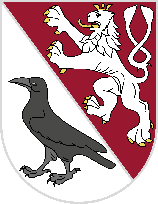 Žádost o dotaci z rozpočtu města Veltrusy 
v rámci grantového programu na rok 2017* nehodící se škrtněte. ** Profil spolku příp. rozepište na zvláštní papír.Ve Veltrusích dne 	Za žadatele: 			_______________________		____________________      jméno, příjmení, funkce			podpis ŽADATELŽADATELNázev/jméno a příjmení žadatele: Název/jméno a příjmení žadatele: Právní forma žadatele (fyz. os., spolek, o.p.s., aj.):Právní forma žadatele (fyz. os., spolek, o.p.s., aj.):Sídlo/trvalý pobyt žadatele (ulice, č.p., obec, PSČ):IČO/datum narození žadatele:Bankovní spojení žadatele:Bankovní spojení žadatele:Osoba oprávněná jednat za žadatele (jméno, funkce, e-mail, telefon):Osoba oprávněná jednat za žadatele (jméno, funkce, e-mail, telefon):Výstižný profil žadatele (hlavní náplň činnosti, počet členů, přínos pro město):Výstižný profil žadatele (hlavní náplň činnosti, počet členů, přínos pro město):Předmět žádostiPředmět žádostiPředmět žádostiŽádost v rámci 
(vyznačte jednu ze dvou oblastí)Oblasti č. 1 - Kulturní, společenské a sportovní akceOblasti č. 1 - Kulturní, společenské a sportovní akceŽádost v rámci 
(vyznačte jednu ze dvou oblastí)Oblasti č. 2 - Obecně prospěšná činnost v oblasti sportu, dětí a mládežeOblasti č. 2 - Obecně prospěšná činnost v oblasti sportu, dětí a mládežeÚčel, na nějž bude dotace použita:Účel, na nějž bude dotace použita:Účel, na nějž bude dotace použita:Termín / Období realizace akce či činnosti: Termín / Období realizace akce či činnosti: Termín / Období realizace akce či činnosti: Odůvodnění žádosti, včetně předpokládaného přínosu pro město:Odůvodnění žádosti, včetně předpokládaného přínosu pro město:Odůvodnění žádosti, včetně předpokládaného přínosu pro město:Předpokládaný počet účastníků:                                               Komu je projekt (akce) určen/a:Předpokládaný počet účastníků:                                               Komu je projekt (akce) určen/a:Předpokládaný počet účastníků:                                               Komu je projekt (akce) určen/a:Rozpočet akce – předpokládané výdaje: (specifikujte)Rozpočet akce – předpokládané výdaje: (specifikujte)Rozpočet akce – předpokládané příjmy: (specifikujte)Celkové náklady na projekt:	Kč, slovy	Celkové náklady na projekt:	Kč, slovy	Spoluúčast žadatele:	Kč, což je	% z celk. nákladůVýše požadované dotace:	……………….KčVýše požadované dotace:	……………….KčPodíl z celkových nákladů:	%Přílohy žádostiPřílohy žádostiKopie dokladu o právní subjektivitě (jde-li o právnickou osobu; výpis z obchod. nebo veřejného rejstříku)ANO/NE*Doklad prokazující možnost jednat za žadateleANO/NE*Kopii dokladu o zřízení bankovního účtuANO/NE*Kopii výroční zprávy nebo finanční výkaz za předchozí účetní obdobíANO/NE*Profil spolku vzhledem k hodnotícím kritériím (jen u oblasti č. 2, „na činnost“)**Počet aktivních členů (ke dni podání žádosti):Roční náklady na údržbu a provoz nemovitosti (v Kč, za r. 2016):Četnost akcí za kalendářní rok:Počet podaných žádostí o jiné granty či dotace (r. 2016 + 2017; konkrétně kde se žádalo): ANO/NE*Projednáno v komisi s návrhem:Schváleno dne, podpis:Veřejnoprávní smlouva uzavřena:ANO – dneNEDotace poskytnuta dne:Vyúčtování předloženo dne: